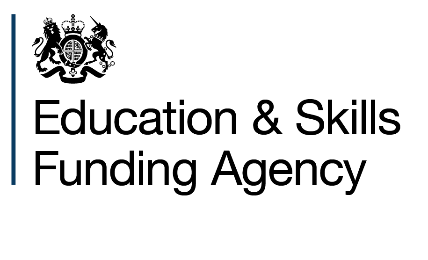 Subcontracting Due Diligence formThe Education and Skills Funding Agency (ESFA) will use information in this form to conduct checks on your subcontractors.  Please ensure that all questions are completed in full, and in the format requested. If the question does not apply to you, please state ‘N/A’. Should you need to provide additional information in response  to the questions, please submit a clearly identified annex.The authority confirms that it will keep confidential and will not disclose to any third parties any information obtained from a named customer contact, other than to the Cabinet Office and/or contracting authorities defined by the regulations, or pursuant to an order of the court or demand made by any competent authority or body where the authority is under a legal or regulatory obligation to make such a disclosure.This form will need to be returned in word document (.doc) and Portable Document Format (.pdf) format by uploading to the ESFA Document exchange.You can view more guidance on how to use Document Exchange in the user guide. Section 1 – Documents to readSection 2 – Your subcontractors organisationSection 3 – Person/s in controlSection 4 – Your subcontractors declarations, criminal convictions and complianceSection 5 – Your subcontractors financial healthPlease check the appropriate box (if you check ‘A’ you must upload the most recent set of financial evidence to Document exchange, see guidance for further details):A. my subcontractors value of ESFA funding for delivering education and training totals £500,000 or moreB. my subcontractors value of ESFA funding for delivering education and training totals is below £500,000 and my subcontract with them would not take the total value of such subcontracts to £500,000 or moreSection 6 – Your subcontractors primary contactsSection 7 – Your declarationSection 8 –  Declaration and signaturesBy signing on this page I confirm all of the following:I confirm that I have read and understood the Subcontracting funding rules for ESFA funded post-16 funding (excluding apprenticeships) 2021 to 2022  and ESFA policy on funding higher risk organisations and subcontractors when undertaking due diligence checksI confirm that I have carried out financial health checks. This is to ensure your subcontractor’s financial performance and ability to meet ongoing financial commitments in line with our published guidance ESFA financial health assessmentAnnex APerson/s in controlEnter details for the senior management team who are responsible for subcontracted delivery in your organisation and, their involvement in any other organisations receiving funding directly from Education and Skills Funding Agency (ESFA) or as a subcontractor.				© Crown copyright 20211.0.1Subcontracting funding rules for ESFA funded post-16 funding (excluding apprenticeships) 2021 to 20221.0.2ESFA financial health assessment1.0.3Guidance for conducting due diligence checks on subcontractors1.0.4ESFA policy on funding higher risk organisations and subcontractors2.0.1What is your subcontractors UK Provider reference Number (UKPRN)?2.0.2What is the legal name of your subcontractors organisation?	2.0.3If they trade under a different name, what is their trading name?2.0.4What is their UK registered business address?		2.0.5What is their company number?Enter NA if they are not registered with Companies House		2.0.6If registered with a charity commission or regulator, enter their Charity Registration Number		2.0.7What's the legal status of their organisation?2.0.8How long have they been actively trading?2.0.9What type of organisation are they?2.0.10How would you classify their organisation?	3.0.1Who is in control of their organisation? Full name and date of birth (DD/MM/YYYY)Insert at annex A3.0.2Enter their partner organisations name and date of birth (DD/MM/YYYY)				Insert at annex A4.0.1Have you considered the high-risk policy when undertaking due diligence of your subcontractors?4.0.2Does your subcontractor fall into any of the mandatory exclusions? 4.0.2Does your subcontractor fall into any of the mandatory exclusions? If yes, which?4.0.3Does your subcontractor fall into any of the discretionary exclusions?4.0.3Does your subcontractor fall into any of the discretionary exclusions?If yes, which?TitleFirst nameLast nameWhat’s their business email address? For example: john.smith@myprovider.comWhat’s their contact number? This can be a landline or mobile6.0.1Are you authorised by your organisation to submit your return?		6.0.2Is the information provided in your return suitable, true and accurate?	6.0.3Have all parties named in your return given consent to the use of their personal information?		6.0.4Can you provide additional information to the ESFA within 5 days of the request date?	6.0.5Do you accept that the ESFA may use information it already holds, gets from other government departments or which is already in the public domain to validate your answers?		6.0.6Do you consider any of the information provided in your return to be ‘commercial in confidence'?		First name and last nameSignatureDate (DD/MM/YYYY)Full nameJob roleTime in roleWho they report toNames of other organisations funded by ESFA